1.Deca su na tabli crtala prave. Daj ime detetu koje je nacrtalo paralelene prave.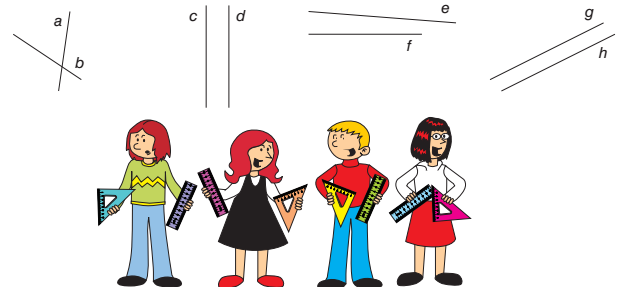 Zapiši matematički koje prave su paralelne. ____________________________________________
2.Nacrtaj u svesci dve međusobno paralelne linije. Obeleži ih.3.Nacrtana je prava  p i tačka P koja joj ne pripada.
Nacrtaj pravu  r paralelni pravoj  p koji prolazi kroz tačku P.

                            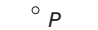 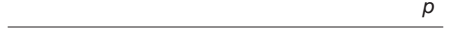 4. Nacrtana je prava p i tačke F i G koje joj ne pripadaju.
Nacrtaj pravu s koji prolazi kroz tačku F i paralelna je sa pravom p.
Nacrtaj pravu r koji prolazi kroz tačku G i paralelna je sa pravom p.  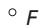 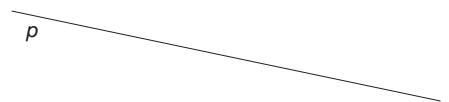 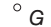 5.Nacrtaj u svesci  a II b, c II d.6. Nacrtaj dve paralelne prave. Njihov odnos zapiši matematičkim znakovima.1.Deca su na tabli crtala prave. Daj ime detetu koje je nacrtalo paralelene prave.Zapiši matematički koje prave su paralelne. ____________________________________________
2.Nacrtaj u svesci dve međusobno paralelne linije. Obeleži ih.3.Nacrtana je prava  p i tačka P koja joj ne pripada.
Nacrtaj pravu  r paralelni pravoj  p koji prolazi kroz tačku P.

                            4. Nacrtana je prava p i tačke F i G koje joj ne pripadaju.
Nacrtaj pravu s koji prolazi kroz tačku F i paralelna je sa pravom p.
Nacrtaj pravu r koji prolazi kroz tačku G i paralelna je sa pravom p.  5.Nacrtaj u svesci  a II b, c II d.6. Nacrtaj dve paralelne prave. Njihov odnos zapiši matematičkim znakovima.